О внесении изменений в муниципальную программу «Капитальное строительство и капитальный ремонт в городе Зеленогорске», утвержденную постановлением Администрации ЗАТО г. Зеленогорска от 12.11.2015 № 292-п 	В связи с уточнением объема бюджетных ассигнований, предусмотренных на финансирование муниципальной программы «Капитальное строительство и капитальный ремонт в городе Зеленогорске», утвержденной постановлением Администрации ЗАТО г. Зеленогорска от 12.11.2015 № 292-п, в соответствии со статьей 179 Бюджетного кодекса Российской Федерации, Порядком формирования и реализации муниципальных программ, утвержденным постановлением Администрации ЗАТО г. Зеленогорска от 06.11.2015 № 275-п, руководствуясь Уставом города Зеленогорска,ПОСТАНОВЛЯЮ:1. Внести в муниципальную программу «Капитальное строительство и капитальный ремонт в городе Зеленогорске», утвержденную постановлением Администрации ЗАТО г. Зеленогорска от 12.11.2015 № 292-п, следующие изменения:1.1. В Паспорте муниципальной программы:- строку 4 изложить в следующей редакции:«                                                                                                                        »;- строку 10 изложить в следующей редакции:« 											                   ».1.2. Приложение № 1 изложить в редакции согласно приложению № 1 к настоящему постановлению.1.3. Приложение № 2 изложить в редакции согласно приложению № 2 к настоящему постановлению. 1.4. Приложение № 3 изложить в редакции согласно приложению № 3 к настоящему постановлению.1.5. Приложение № 4 изложить в редакции согласно приложению № 4 к настоящему постановлению.1.6. В приложении № 5 (подпрограмма 1 «Капитальное строительство в городе Зеленогорске»):1.6.1. В Паспорте подпрограммы 1 муниципальной программы строку 8 изложить в следующей редакции:«         ».1.6.2. Дополнить пунктом 1.4 следующего содержания:«1.4. Система жизнеобеспечения современного города состоит из многих взаимосвязанных подсистем, обеспечивающих жизненно необходимые для населения функции. Одной из таких подсистем является уличное освещение города. Отсутствие освещенности улиц и территорий отрицательно влияет на условия жизни населения города, способствует ухудшению правопорядка, снижению безопасности дорожного движения, а также является причиной ряда других негативных факторов.».1.6.3. Пункт 2.1 изложить в следующей редакции:«2.1. Основным приоритетом социально-экономического развития города Зеленогорска в сфере строительства является необходимость завершения объектов с наибольшей степенью готовности и входящих в перечень трехстороннего соглашения об эффективном использовании межбюджетных трансфертов, начатых за счет выделенных до 01.01.2013 средств из федерального бюджета городу Зеленогорску на развитие социально-инженерной инфраструктуры. Также существует необходимость в строительстве объектов, не входящих в перечень трехстороннего соглашения. Строительство данных объектов реализуется во исполнение судебных решений, что не противоречит условиям трехстороннего соглашения.».1.6.4. Приложение к подпрограмме «Капитальное строительство в городе Зеленогорске» изложить в редакции согласно приложению № 5 к настоящему постановлению.1.7. В приложении № 6 (подпрограмма 2 «Капитальный ремонт в городе Зеленогорске»):1.7.1. В Паспорте подпрограммы 2 муниципальной программы: - строку 3 изложить в следующей редакции:«                                                                                                                        »;- строку 8 изложить в следующей редакции:«         ».1.7.2. Дополнить пунктом 2.5.4 следующего содержания:«2.5.4. Доля отремонтированных объектов культуры в общем объеме объектов культуры.».	1.7.3. В пункте 3.2 слова «МКУ «Заказчик», Управление образования обеспечивают» заменить словами «МКУ «Заказчик», Управление образования, МКУ «Комитет по делам культуры» обеспечивают».1.7.4. Пункты 3.3 - 3.4 изложить в следующей редакции:«3.3. Главным распорядителем средств местного бюджета, предусмотренных на реализацию мероприятий, указанных в строках 1.1.1 - 1.1.10, 1.2.1 приложения к подпрограмме, является ОГХ. Получателем средств местного бюджета по подпрограмме является МКУ «Заказчик», которое обеспечивает своевременное выполнение работ на основании лимитов бюджетных обязательств, предусмотренных подпрограммой. 3.4. Главным распорядителем средств местного бюджета, предусмотренных на реализацию мероприятий, указанных в строках 1.1.11, 1.1.12 приложения к подпрограмме, является Управление образования. Ведение технического надзора осуществляет МКУ «Заказчик».».1.7.5. Дополнить пунктом 3.5 следующего содержания:«3.5. Главным распорядителем средств местного бюджета, предусмотренных на реализацию мероприятий, указанных в строках 1.1.13 - 1.1.15 приложения к подпрограмме, является МКУ «Комитет по делам культуры». Ведение технического надзора осуществляет МКУ «Заказчик».».1.7.6. Дополнить пунктом 5.2.4 следующего содержания:«5.2.4. Доля отремонтированных объектов культуры в общем объеме объектов культуры.».1.7.7. Приложение к подпрограмме 2 «Капитальный ремонт в городе Зеленогорске» изложить в редакции согласно приложению № 6 к настоящему постановлению.2. Настоящее постановление вступает в силу в день, следующий за днем его опубликования в газете «Панорама», и применяется к правоотношениям, возникшим до 31.12.2021.Глава ЗАТО г. Зеленогорска						  М.В. Сперанский									          Приложение № 1к постановлению АдминистрацииЗАТО г. Зеленогорскаот 01.02.2022 № 21-пПриложение № 1к муниципальной программе «Капитальное строительство и капитальный ремонт в городе Зеленогорске»Перечень целевых показателей и показателей результативности муниципальной программы «Капитальное строительство и капитальный ремонт в городе Зеленогорске»Приложение № 2к постановлению АдминистрацииЗАТО г. Зеленогорскаот 01.02.2022 № 21-пПриложение № 2к муниципальной программе «Капитальное строительство и капитальный ремонт в городе Зеленогорске»Информация о распределении планируемых объемов финансирования по подпрограммам, отдельным мероприятиям муниципальной программы «Капитальное строительство и капитальный ремонт в городе Зеленогорске»Приложение № 3к постановлению АдминистрацииЗАТО г. Зеленогорскаот 01.02.2022 № 21-пПриложение № 3 к муниципальной программе «Капитальное строительство и капитальный ремонт в городе Зеленогорске»Информация о распределении планируемых объемов финансирования муниципальной программы «Капитальное строительство и капитальный ремонт в городе Зеленогорске» по источникам финансированияПриложение № 4к постановлению АдминистрацииЗАТО г. Зеленогорскаот 01.02.2022 № 21-пПриложение № 4к муниципальной программе «Капитальное строительство и капитальный ремонт в городе Зеленогорске»Перечень объектов недвижимого имущества, подлежащих строительству,реконструкции, техническому перевооружению или приобретению, включенных в муниципальную программу«Капитальное строительство и капитальный ремонт в городе Зеленогорске»Приложение № 5к постановлению АдминистрацииЗАТО г. Зеленогорскаот 01.02.2022 № 21-пПриложение к подпрограмме «Капитальное строительство в городе Зеленогорске»Перечень мероприятий подпрограммы «Капитальное строительство в городе Зеленогорске»с указанием объемов средств на их реализацию и ожидаемых результатовПриложение № 6к постановлению АдминистрацииЗАТО г. Зеленогорскаот 01.02.2022 № 21-пПриложение к подпрограмме «Капитальный ремонт в городе Зеленогорске»Перечень мероприятий подпрограммы «Капитальный ремонт в городе Зеленогорске»с указанием объемов средств на их реализацию и ожидаемых результатов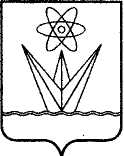 АДМИНИСТРАЦИЯЗАКРЫТОГО АДМИНИСТРАТИВНО – ТЕРРИТОРИАЛЬНОГО ОБРАЗОВАНИЯ  ГОРОДА ЗЕЛЕНОГОРСКА КРАСНОЯРСКОГО КРАЯП О С Т А Н О В Л Е Н И ЕАДМИНИСТРАЦИЯЗАКРЫТОГО АДМИНИСТРАТИВНО – ТЕРРИТОРИАЛЬНОГО ОБРАЗОВАНИЯ  ГОРОДА ЗЕЛЕНОГОРСКА КРАСНОЯРСКОГО КРАЯП О С Т А Н О В Л Е Н И ЕАДМИНИСТРАЦИЯЗАКРЫТОГО АДМИНИСТРАТИВНО – ТЕРРИТОРИАЛЬНОГО ОБРАЗОВАНИЯ  ГОРОДА ЗЕЛЕНОГОРСКА КРАСНОЯРСКОГО КРАЯП О С Т А Н О В Л Е Н И ЕАДМИНИСТРАЦИЯЗАКРЫТОГО АДМИНИСТРАТИВНО – ТЕРРИТОРИАЛЬНОГО ОБРАЗОВАНИЯ  ГОРОДА ЗЕЛЕНОГОРСКА КРАСНОЯРСКОГО КРАЯП О С Т А Н О В Л Е Н И Е01.02.2022г. Зеленогорск21-п4.Соисполнители муниципальной программы1. Муниципальное казённое учреждение «Служба единого заказчика-застройщика» (далее – МКУ «Заказчик»).2. Управление образования Администрации ЗАТО         
г. Зеленогорска (далее – Управление образования).3. Муниципальное казенное учреждение «Комитет по делам культуры и молодежной политики              г. Зеленогорска» (далее - МКУ «Комитет по делам культуры»).10.Ресурсное обеспечение муниципальной программы Общий объем бюджетных ассигнований на реализацию муниципальной программы составляет 136 621,66873 тыс. рублей, в том числе по годам:2021 год – 73 974,86873 тыс. рублей;2022 год – 31 323,4 тыс. рублей;2023 год – 31 323,4 тыс. рублей.Объем средств краевого бюджета составляет 24 335,176 тыс. рублей, в том числе по годам:2021 год – 24 335,176 тыс. рублей;2022 год – 0,0 тыс. рублей;2023 год – 0,0 тыс. рублей.Объем средств местного бюджета составляет 112 286,49273 тыс. рублей, в том числе по годам:2021 год – 49 639,69273 тыс. рублей;2022 год – 31 323,4 тыс. рублей;2023 год – 31 323,4 тыс. рублей.8.Объемы и источники финансирования подпрограммы Общий объем бюджетных ассигнований на реализацию мероприятий подпрограммы за счет средств местного бюджета составляет 101 256,64947 тыс. рублей, в том числе по годам:2021 год – 43 820,64947 тыс. рублей;2022 год – 28 718,0 тыс. рублей;2023 год – 28 718,0 тыс. рублей.3.Исполнители подпрограммы МКУ «Заказчик». Управление образования. МКУ «Комитет по делам культуры».8.Объемы и источники финансирования подпрограммы Общий объем бюджетных ассигнований на реализацию мероприятий подпрограммы составляет 35 365,01926 тыс. рублей, в том числе по годам:2021 год – 30 154,21926 тыс. рублей;2022 год – 2 605,4 тыс. рублей;2023 год – 2 605,4 тыс. рублей.Объем средств краевого бюджета составляет 24 335,176 тыс. рублей, в том числе по годам:2021 год – 24 335,176 тыс. рублей;2022 год – 0,0 тыс. рублей;2023 год – 0,0 тыс. рублей.Объем средств местного бюджета составляет 11 029,84326 тыс. рублей, в том числе по годам:2021 год – 5 819,04326 тыс. рублей;2022 год – 2 605,4 тыс. рублей;2023 год – 2 605,4 тыс. рублей.№
п/пНаименование цели, задач, целевых показателей,показателей результативностиЕдиница измеренияИсточник информации2019 год2020 год2021 год2022 год2023 год1.Цель: Улучшение качества жизни жителей города, создание благоприятных условий для проживания граждан на территории города ЗеленогорскаЦель: Улучшение качества жизни жителей города, создание благоприятных условий для проживания граждан на территории города ЗеленогорскаЦель: Улучшение качества жизни жителей города, создание благоприятных условий для проживания граждан на территории города ЗеленогорскаЦель: Улучшение качества жизни жителей города, создание благоприятных условий для проживания граждан на территории города ЗеленогорскаЦель: Улучшение качества жизни жителей города, создание благоприятных условий для проживания граждан на территории города ЗеленогорскаЦель: Улучшение качества жизни жителей города, создание благоприятных условий для проживания граждан на территории города ЗеленогорскаЦель: Улучшение качества жизни жителей города, создание благоприятных условий для проживания граждан на территории города ЗеленогорскаЦель: Улучшение качества жизни жителей города, создание благоприятных условий для проживания граждан на территории города Зеленогорска1.1.Целевой показатель 1:Единовременная пропускная способность спортивных сооруженийчеловекМуниципальная статистическая отчетность327537904036406640961.1.1.Целевой показатель 2:Единовременная пропускная способность объектов образованиячеловекМуниципальная статистическая отчетность11 73612 21511 07911 07911 0791.1.2.Целевой показатель 3:Площадь муниципального жилищного фонда, в котором проведен капитальный ремонт кв. мМуниципальная отчетностьне менее1 200не менее1 200не менее1 200не менее1 200не менее1 2002.Задача 1. Развитие социальной инфраструктуры в городе ЗеленогорскеЗадача 1. Развитие социальной инфраструктуры в городе ЗеленогорскеЗадача 1. Развитие социальной инфраструктуры в городе ЗеленогорскеЗадача 1. Развитие социальной инфраструктуры в городе ЗеленогорскеЗадача 1. Развитие социальной инфраструктуры в городе ЗеленогорскеЗадача 1. Развитие социальной инфраструктуры в городе ЗеленогорскеЗадача 1. Развитие социальной инфраструктуры в городе ЗеленогорскеЗадача 1. Развитие социальной инфраструктуры в городе Зеленогорске2.1.Подпрограмма 1. «Капитальное строительство в городе Зеленогорске»Подпрограмма 1. «Капитальное строительство в городе Зеленогорске»Подпрограмма 1. «Капитальное строительство в городе Зеленогорске»Подпрограмма 1. «Капитальное строительство в городе Зеленогорске»Подпрограмма 1. «Капитальное строительство в городе Зеленогорске»Подпрограмма 1. «Капитальное строительство в городе Зеленогорске»Подпрограмма 1. «Капитальное строительство в городе Зеленогорске»Подпрограмма 1. «Капитальное строительство в городе Зеленогорске»2.1.1.Показатель результативности 1:С начала строительства готовность ввода в эксплуатацию универсального спортивного зала с искусственным льдом и трибунами для зрителейпроцентОтраслевой мониторинг60,063,269,772,076,43.Задача 2. Создание безопасных и комфортных условий функционирования объектов социальной сферы и обеспечение сохранности объектов муниципального жилищного фондаЗадача 2. Создание безопасных и комфортных условий функционирования объектов социальной сферы и обеспечение сохранности объектов муниципального жилищного фондаЗадача 2. Создание безопасных и комфортных условий функционирования объектов социальной сферы и обеспечение сохранности объектов муниципального жилищного фондаЗадача 2. Создание безопасных и комфортных условий функционирования объектов социальной сферы и обеспечение сохранности объектов муниципального жилищного фондаЗадача 2. Создание безопасных и комфортных условий функционирования объектов социальной сферы и обеспечение сохранности объектов муниципального жилищного фондаЗадача 2. Создание безопасных и комфортных условий функционирования объектов социальной сферы и обеспечение сохранности объектов муниципального жилищного фондаЗадача 2. Создание безопасных и комфортных условий функционирования объектов социальной сферы и обеспечение сохранности объектов муниципального жилищного фондаЗадача 2. Создание безопасных и комфортных условий функционирования объектов социальной сферы и обеспечение сохранности объектов муниципального жилищного фонда№
п/пНаименование цели, задач, целевых показателей,показателей результативностиЕдиница измеренияИсточник информации2019 год2020 год2021 год2022 год2023 год3.1.Подпрограмма 2. «Капитальный ремонт в городе Зеленогорске»Подпрограмма 2. «Капитальный ремонт в городе Зеленогорске»Подпрограмма 2. «Капитальный ремонт в городе Зеленогорске»Подпрограмма 2. «Капитальный ремонт в городе Зеленогорске»Подпрограмма 2. «Капитальный ремонт в городе Зеленогорске»Подпрограмма 2. «Капитальный ремонт в городе Зеленогорске»Подпрограмма 2. «Капитальный ремонт в городе Зеленогорске»Подпрограмма 2. «Капитальный ремонт в городе Зеленогорске»3.1.1.Показатель результативности 1:Доля отремонтированных объектов образования в общем объеме объектов образованияпроцентМуниципальная статистическая отчетность5,79,17,5003.1.2.Показатель результативности 2:Доля отремонтированных объектов культуры в общем объеме объектов культурыпроцентМуниципальная статистическая отчетность106,75003.1.4.Показатель результативности 4:Количество отремонтированных жилых помещений муниципального жилищного фонда единицМуниципальная отчетность555553.1.5.Показатель результативности 5:Площадь муниципального жилищного фонда, в котором проведен капитальный ремонт кв. мМуниципальная отчетностьне менее  1 200не менее  1 200не менее 1 200не менее 1 200не менее 1 200№ п/п№ п/п№ п/пСтатус (муниципальная программа, подпрограмма, отдельное мероприятие программы)Наименование программы, подпрограммы, отдельного мероприятия программы Наименование главного распорядителя средств местного бюджета (ГРБС)Код бюджетной классификацииКод бюджетной классификацииКод бюджетной классификацииКод бюджетной классификацииКод бюджетной классификацииПланируемые объемы финансирования (тыс. руб.)Планируемые объемы финансирования (тыс. руб.)Планируемые объемы финансирования (тыс. руб.)Планируемые объемы финансирования (тыс. руб.)Планируемые объемы финансирования (тыс. руб.)№ п/п№ п/п№ п/пСтатус (муниципальная программа, подпрограмма, отдельное мероприятие программы)Наименование программы, подпрограммы, отдельного мероприятия программы Наименование главного распорядителя средств местного бюджета (ГРБС)ГРБСРзПрЦСРВР2021 год2021 год2022 год2023 годИтого на период 2021 -2023 годы№ п/п№ п/п№ п/пСтатус (муниципальная программа, подпрограмма, отдельное мероприятие программы)Наименование программы, подпрограммы, отдельного мероприятия программы Наименование главного распорядителя средств местного бюджета (ГРБС)ГРБСРзПрЦСРВР2021 год2021 год2022 год2023 годИтого на период 2021 -2023 годы1.1.1.Муниципальная программаКапитальное строительство и капитальный ремонт в городе Зеленогорске всего расходные обязательства по программеХХ1000000000Х73 974,8687373 974,8687331 323,431 323,4136 621,668731.1.1.Муниципальная программаКапитальное строительство и капитальный ремонт в городе Зеленогорске в том числе по ГРБС:ХХХХХХХХХ1.1.1.Муниципальная программаКапитальное строительство и капитальный ремонт в городе Зеленогорске ОГХ013ХХХ64 128,7217364 128,7217331 323,431 323,4126 775,521731.1.1.Муниципальная программаКапитальное строительство и капитальный ремонт в городе Зеленогорске Управление образования 014ХХХ916,736916,73600916,736МКУ «Комитет по делам культуры»017ХХХ8 929,4118 929,411008 929,4111.1.1.1.1.1.Подпрограмма 1Капитальное строительство в городе Зеленогорске всего расходные обязательства ХХ1010000000Х43 820,6494743 820,6494728 718,028 718,0101 256,649471.1.1.1.1.1.Подпрограмма 1Капитальное строительство в городе Зеленогорске в том числе по ГРБС:ХХХХХХХХХ1.1.1.1.1.1.Подпрограмма 1Капитальное строительство в городе Зеленогорске ОГХ013ХХХ43 820,6494743 820,6494728 718,028 718,0101 256,64947№ п/п№ п/п№ п/пСтатус (муниципальная программа, подпрограмма, отдельное мероприятие программы)Наименование программы, подпрограммы, отдельного мероприятия программы Наименование главного распорядителя средств местного бюджета (ГРБС)Код бюджетной классификацииКод бюджетной классификацииКод бюджетной классификацииКод бюджетной классификацииКод бюджетной классификацииПланируемые объемы финансирования (тыс. руб.)Планируемые объемы финансирования (тыс. руб.)Планируемые объемы финансирования (тыс. руб.)Планируемые объемы финансирования (тыс. руб.)Планируемые объемы финансирования (тыс. руб.)№ п/п№ п/п№ п/пСтатус (муниципальная программа, подпрограмма, отдельное мероприятие программы)Наименование программы, подпрограммы, отдельного мероприятия программы Наименование главного распорядителя средств местного бюджета (ГРБС)ГРБСРзПрЦСРВР2021 год2021 год2022 год2023 годИтого на период 2021 -2023 годы№ п/п№ п/п№ п/пСтатус (муниципальная программа, подпрограмма, отдельное мероприятие программы)Наименование программы, подпрограммы, отдельного мероприятия программы Наименование главного распорядителя средств местного бюджета (ГРБС)ГРБСРзПрЦСРВР2021 год2021 год2022 год2023 годИтого на период 2021 -2023 годы1.2.1.2.1.2.Подпрограмма 2Капитальный ремонт в городе Зеленогорске всего расходные обязательства ХХ1020000000Х30 154,2192630 154,219262 605,42 605,435 365,019261.2.1.2.1.2.Подпрограмма 2Капитальный ремонт в городе Зеленогорске в том числе по ГРБС:ХХХХХХХХХ1.2.1.2.1.2.Подпрограмма 2Капитальный ремонт в городе Зеленогорске ОГХ013ХХХ20 308,0722620 308,072262 605,42 605,425 518,872261.2.1.2.1.2.Подпрограмма 2Капитальный ремонт в городе Зеленогорске Управление образования 014ХХХ916,736916,73600916,7361.2.1.2.1.2.Подпрограмма 2Капитальный ремонт в городе Зеленогорске МКУ «Комитет по делам культуры»017ХХХ8 929,4118 929,411008 929,411№ п/пСтатус (программа, подпрограмма, отдельные мероприятия программы)Наименование муниципальной программы, подпрограммы программы, отдельного мероприятия программыИсточник финансированияПланируемые объемы финансирования (тыс. руб.)Планируемые объемы финансирования (тыс. руб.)Планируемые объемы финансирования (тыс. руб.)Планируемые объемы финансирования (тыс. руб.)№ п/пСтатус (программа, подпрограмма, отдельные мероприятия программы)Наименование муниципальной программы, подпрограммы программы, отдельного мероприятия программыИсточник финансирования2021 год2022 год2023 годИтого напериод 2021 – 2023годов1.Муниципальная программаКапитальное строительство и капитальный ремонт в городе Зеленогорске Всего73 974,8687331 323,431 323,4136 621,668731.Муниципальная программаКапитальное строительство и капитальный ремонт в городе Зеленогорске в том числе:хххХ1.Муниципальная программаКапитальное строительство и капитальный ремонт в городе Зеленогорске федеральный бюджет00001.Муниципальная программаКапитальное строительство и капитальный ремонт в городе Зеленогорске краевой бюджет24 335,1760024 335,1761.Муниципальная программаКапитальное строительство и капитальный ремонт в городе Зеленогорске местный бюджет49 639,6927331 323,431 323,4112 286,49273внебюджетные источники00001.1.Подпрограмма 1Капитальное строительство в городе ЗеленогорскеВсего43 820,6494728 718,028 718,0101 256,649471.1.Подпрограмма 1Капитальное строительство в городе Зеленогорскев том числе:хххХ1.1.Подпрограмма 1Капитальное строительство в городе Зеленогорскефедеральный бюджет00001.1.Подпрограмма 1Капитальное строительство в городе Зеленогорскекраевой бюджет00001.1.Подпрограмма 1Капитальное строительство в городе Зеленогорскеместный бюджет43 820,6494728 718,028 718,0101 256,649471.1.Подпрограмма 1Капитальное строительство в городе Зеленогорскевнебюджетные источники00001.2.Подпрограмма 2Капитальный ремонт в городе Зеленогорске Всего30 154,219262 605,42 605,435 365,019261.2.Подпрограмма 2Капитальный ремонт в городе Зеленогорске в том числе:хххх1.2.Подпрограмма 2Капитальный ремонт в городе Зеленогорске федеральный бюджет00001.2.Подпрограмма 2Капитальный ремонт в городе Зеленогорске краевой бюджет24 335,1760024 335,1761.2.Подпрограмма 2Капитальный ремонт в городе Зеленогорске местный бюджет5 819,043262 605,42 605,411 029,843261.2.Подпрограмма 2Капитальный ремонт в городе Зеленогорске внебюджетные источники0000№п/пНаименование объекта, территория строительства (приобретения), мощность и единицы измерения мощности объектаВид ассигнований (инвестиции, субсидии)Годы строительства (приобретения)Остаток стоимости объекта в ценах контрактаОбъем бюджетных ассигнований в объекты недвижимого имущества, находящегося в муниципальной собственности, подлежащие строительству, реконструкции, техническому перевооружению или приобретению, тыс. рублейОбъем бюджетных ассигнований в объекты недвижимого имущества, находящегося в муниципальной собственности, подлежащие строительству, реконструкции, техническому перевооружению или приобретению, тыс. рублейОбъем бюджетных ассигнований в объекты недвижимого имущества, находящегося в муниципальной собственности, подлежащие строительству, реконструкции, техническому перевооружению или приобретению, тыс. рублейОбъем бюджетных ассигнований в объекты недвижимого имущества, находящегося в муниципальной собственности, подлежащие строительству, реконструкции, техническому перевооружению или приобретению, тыс. рублейОбъем бюджетных ассигнований в объекты недвижимого имущества, находящегося в муниципальной собственности, подлежащие строительству, реконструкции, техническому перевооружению или приобретению, тыс. рублей№п/пНаименование объекта, территория строительства (приобретения), мощность и единицы измерения мощности объектаВид ассигнований (инвестиции, субсидии)Годы строительства (приобретения)Остаток стоимости объекта в ценах контракта2019 год2020 год2021 год2022 год2023 год1.Отдел городского хозяйства Администрации ЗАТО г. ЗеленогорскаОтдел городского хозяйства Администрации ЗАТО г. ЗеленогорскаОтдел городского хозяйства Администрации ЗАТО г. ЗеленогорскаОтдел городского хозяйства Администрации ЗАТО г. ЗеленогорскаОтдел городского хозяйства Администрации ЗАТО г. ЗеленогорскаОтдел городского хозяйства Администрации ЗАТО г. ЗеленогорскаОтдел городского хозяйства Администрации ЗАТО г. ЗеленогорскаОтдел городского хозяйства Администрации ЗАТО г. ЗеленогорскаОтдел городского хозяйства Администрации ЗАТО г. Зеленогорска1.1.Муниципальное казённое учреждение «Служба единого заказчика-застройщика»Муниципальное казённое учреждение «Служба единого заказчика-застройщика»Муниципальное казённое учреждение «Служба единого заказчика-застройщика»Муниципальное казённое учреждение «Служба единого заказчика-застройщика»Муниципальное казённое учреждение «Служба единого заказчика-застройщика»Муниципальное казённое учреждение «Служба единого заказчика-застройщика»Муниципальное казённое учреждение «Служба единого заказчика-застройщика»Муниципальное казённое учреждение «Служба единого заказчика-застройщика»Муниципальное казённое учреждение «Служба единого заказчика-застройщика»1.1.1.Строительство универсального спортивного зала с искусственным льдом и трибунами для зрителейХ2007-2023227 818,3544933 384,0089436 565,845142 418,3926728 718,028 718,0в том числе:ХХХХХХХХфедеральный бюджетХХХ00000краевой бюджетХХХ00000местный бюджетХХ227 818,3544933 384,0089436 565,845142 418,3926728 718,028 718,0внебюджетные источникиХХХ000001.1.2.Строительство линии наружного освещения и пешеходного тротуара в районе МБУ ДО «ЦЭКиТ»Х2020-20217 833,344404 415,66274222,2568000в том числе:ХХХХХХХХфедеральный бюджетХХХ00000№п/пНаименование объекта, территория строительства (приобретения), мощность и единицы измерения мощности объектаВид ассигнований (инвестиции, субсидии)Годы строительства (приобретения)Остаток стоимости объекта в ценах контрактаОбъем бюджетных ассигнований в объекты недвижимого имущества, находящегося в муниципальной собственности, подлежащие строительству, реконструкции, техническому перевооружению или приобретению, тыс. рублейОбъем бюджетных ассигнований в объекты недвижимого имущества, находящегося в муниципальной собственности, подлежащие строительству, реконструкции, техническому перевооружению или приобретению, тыс. рублейОбъем бюджетных ассигнований в объекты недвижимого имущества, находящегося в муниципальной собственности, подлежащие строительству, реконструкции, техническому перевооружению или приобретению, тыс. рублейОбъем бюджетных ассигнований в объекты недвижимого имущества, находящегося в муниципальной собственности, подлежащие строительству, реконструкции, техническому перевооружению или приобретению, тыс. рублейОбъем бюджетных ассигнований в объекты недвижимого имущества, находящегося в муниципальной собственности, подлежащие строительству, реконструкции, техническому перевооружению или приобретению, тыс. рублей№п/пНаименование объекта, территория строительства (приобретения), мощность и единицы измерения мощности объектаВид ассигнований (инвестиции, субсидии)Годы строительства (приобретения)Остаток стоимости объекта в ценах контракта2019 год2020 год2021 год2022 год2023 годкраевой бюджетХХХ00000местный бюджетХХ7 833,344404 415,66274222,2568000внебюджетные источникиХХХ00000№ п/пНаименование цели, задач, мероприятий подпрограммыНаименование ГРБСКод бюджетной классификацииКод бюджетной классификацииКод бюджетной классификацииКод бюджетной классификацииРасходы (тыс. руб.)Расходы (тыс. руб.)Расходы (тыс. руб.)Расходы (тыс. руб.)Ожидаемый результат от реализации подпрограммного мероприятия (в натуральном выражении)№ п/пНаименование цели, задач, мероприятий подпрограммыНаименование ГРБСГРБСРзПрЦСРВР2021 год2022 год2023 годИтого на 
2021 – 2023 годыОжидаемый результат от реализации подпрограммного мероприятия (в натуральном выражении)1.Цель подпрограммы: Развитие социальной инфраструктуры в городе ЗеленогорскеЦель подпрограммы: Развитие социальной инфраструктуры в городе ЗеленогорскеЦель подпрограммы: Развитие социальной инфраструктуры в городе ЗеленогорскеЦель подпрограммы: Развитие социальной инфраструктуры в городе ЗеленогорскеЦель подпрограммы: Развитие социальной инфраструктуры в городе ЗеленогорскеЦель подпрограммы: Развитие социальной инфраструктуры в городе ЗеленогорскеЦель подпрограммы: Развитие социальной инфраструктуры в городе ЗеленогорскеЦель подпрограммы: Развитие социальной инфраструктуры в городе ЗеленогорскеЦель подпрограммы: Развитие социальной инфраструктуры в городе ЗеленогорскеЦель подпрограммы: Развитие социальной инфраструктуры в городе ЗеленогорскеЦель подпрограммы: Развитие социальной инфраструктуры в городе ЗеленогорскеЦель подпрограммы: Развитие социальной инфраструктуры в городе Зеленогорске1.1.Задача: Строительство объектов социальной сферы и инженерной инфраструктурыЗадача: Строительство объектов социальной сферы и инженерной инфраструктурыЗадача: Строительство объектов социальной сферы и инженерной инфраструктурыЗадача: Строительство объектов социальной сферы и инженерной инфраструктурыЗадача: Строительство объектов социальной сферы и инженерной инфраструктурыЗадача: Строительство объектов социальной сферы и инженерной инфраструктурыЗадача: Строительство объектов социальной сферы и инженерной инфраструктурыЗадача: Строительство объектов социальной сферы и инженерной инфраструктурыЗадача: Строительство объектов социальной сферы и инженерной инфраструктурыЗадача: Строительство объектов социальной сферы и инженерной инфраструктурыЗадача: Строительство объектов социальной сферы и инженерной инфраструктурыЗадача: Строительство объектов социальной сферы и инженерной инфраструктуры1.1.1.Строительство универсального спортивного зала с искусственным льдом и трибунами для зрителей ОГХ0131101101008901041442 418,3926728 718,028 718,099 854,39267 Продолжение строительства универсального спортивного зала с искусственным льдом и трибунами для зрителей на 1000 мест.1.1.2.Строительство линии наружного освещения и пешеходного тротуара в районе МБУ ДО «ЦЭКиТ»ОГХ01305031010089030414222,25680,00,0222,2568Строительство участка пешеходного тротуара в районе МБУ ДО «ЦЭКиТ» протяженностью 35 м.1.1.3.Выполнение проектно-сметной документации на строительство линии наружного освещения (по ул. Октябрьское шоссе (от кольцевой развязки до КПП)ОГХ013050310100890404141 180,00,00,01 180,0Разработка проектно-сметной документации на строительство линии наружного освещения по ул. Октябрьское шоссе (от кольцевой развязки до КПП).№ п/пНаименование цели, задач, мероприятий подпрограммыНаименование ГРБСКод бюджетной классификацииКод бюджетной классификацииКод бюджетной классификацииКод бюджетной классификацииРасходы (тыс. руб.)Расходы (тыс. руб.)Расходы (тыс. руб.)Расходы (тыс. руб.)Ожидаемый результат от реализации подпрограммного мероприятия (в натуральном выражении)№ п/пНаименование цели, задач, мероприятий подпрограммыНаименование ГРБСГРБСРзПрЦСРВР2021 год2022 год2023 годИтого на 
2021 – 2023 годыОжидаемый результат от реализации подпрограммного мероприятия (в натуральном выражении)2.В том числе:ХХХХХХХХХХ2.1.ГРБСОГХ013ХХХ43 820,6494728 718,028 718,0101 256,64947Х№п/пНаименование цели, задач, мероприятий подпрограммыНаименова-ние ГРБСКод бюджетной классификацииКод бюджетной классификацииКод бюджетной классификацииКод бюджетной классификацииРасходы (тыс. руб.)Расходы (тыс. руб.)Расходы (тыс. руб.)Расходы (тыс. руб.)Ожидаемый результат от реализации подпрограммного мероприятия (в натуральном выражении)№п/пНаименование цели, задач, мероприятий подпрограммыНаименова-ние ГРБСГРБСРзПрЦСРВР2021 год2022 год2023 годИтого на 2021 – 2023 годы Ожидаемый результат от реализации подпрограммного мероприятия (в натуральном выражении)  1.Цель подпрограммы: Создание безопасных и комфортных условий функционирования объектов социальной сферы и обеспечение сохранности объектов муниципального жилищного фондаЦель подпрограммы: Создание безопасных и комфортных условий функционирования объектов социальной сферы и обеспечение сохранности объектов муниципального жилищного фондаЦель подпрограммы: Создание безопасных и комфортных условий функционирования объектов социальной сферы и обеспечение сохранности объектов муниципального жилищного фондаЦель подпрограммы: Создание безопасных и комфортных условий функционирования объектов социальной сферы и обеспечение сохранности объектов муниципального жилищного фондаЦель подпрограммы: Создание безопасных и комфортных условий функционирования объектов социальной сферы и обеспечение сохранности объектов муниципального жилищного фондаЦель подпрограммы: Создание безопасных и комфортных условий функционирования объектов социальной сферы и обеспечение сохранности объектов муниципального жилищного фондаЦель подпрограммы: Создание безопасных и комфортных условий функционирования объектов социальной сферы и обеспечение сохранности объектов муниципального жилищного фондаЦель подпрограммы: Создание безопасных и комфортных условий функционирования объектов социальной сферы и обеспечение сохранности объектов муниципального жилищного фондаЦель подпрограммы: Создание безопасных и комфортных условий функционирования объектов социальной сферы и обеспечение сохранности объектов муниципального жилищного фондаЦель подпрограммы: Создание безопасных и комфортных условий функционирования объектов социальной сферы и обеспечение сохранности объектов муниципального жилищного фондаЦель подпрограммы: Создание безопасных и комфортных условий функционирования объектов социальной сферы и обеспечение сохранности объектов муниципального жилищного фонда 1.1.Задача 1: Капитальный ремонт объектов социальной сферыЗадача 1: Капитальный ремонт объектов социальной сферыЗадача 1: Капитальный ремонт объектов социальной сферыЗадача 1: Капитальный ремонт объектов социальной сферыЗадача 1: Капитальный ремонт объектов социальной сферыЗадача 1: Капитальный ремонт объектов социальной сферыЗадача 1: Капитальный ремонт объектов социальной сферыЗадача 1: Капитальный ремонт объектов социальной сферыЗадача 1: Капитальный ремонт объектов социальной сферыЗадача 1: Капитальный ремонт объектов социальной сферыЗадача 1: Капитальный ремонт объектов социальной сферы 1.1.1.Капитальный ремонт помещения № 2 здания, расположенного по адресу: г. Зеленогорск, ул. Мира, д. 10 (замена оконных блоков в помещениях парикмахерской «Чародейка»)ОГХ01301131020089320243190,00,00,0190,0Замена 6 оконных блоков в помещении № 2 по             ул. Мира, д. 10. 1.1.2.Капитальный ремонт помещений, расположенных в здании по ул. Майское шоссе, 5ОГХ01303101020089310243118,510630,00,0118,51063Помещение № 3(4 этаж): отделка стен – 51 кв. м, устройство подвесных потолков – 16,5 кв. м, устройство гомогенных покрытий полов – 18,5 кв. м, восстановление дверных откосов – 1,1 кв. м, установка 1 экрана радиатора отопления.№п/пНаименование цели, задач, мероприятий подпрограммыНаименова-ние ГРБСКод бюджетной классификацииКод бюджетной классификацииКод бюджетной классификацииКод бюджетной классификацииРасходы (тыс. руб.)Расходы (тыс. руб.)Расходы (тыс. руб.)Расходы (тыс. руб.)Ожидаемый результат от реализации подпрограммного мероприятия (в натуральном выражении)№п/пНаименование цели, задач, мероприятий подпрограммыНаименова-ние ГРБСГРБСРзПрЦСРВР2021 год2022 год2023 годИтого на 2021 – 2023 годы Ожидаемый результат от реализации подпрограммного мероприятия (в натуральном выражении) 1.1.3.Капитальный ремонт входного крыльца помещения МКУ «Городской лесхоз» по адресу г. Зеленогорск, ул. Набережная, 78ОГХ01304071020089300243401,88960,00,0401,8896Устройство основания крыльца и ступеней монолитных из бетона – 6,63 куб. м, облицовка покрытий полов тротуарными плитами – 8,4 кв. м, облицовка поверхностей стен крыльца профилированным листом – 2,67 кв. м, установка утепленного металлического дверного блока – 1,89 кв. м. 1.1.4.Субсидии бюджетам муниципальных образований на финансирование расходов по капитальному ремонту, реконструкции находящихся в муниципальной собственности объектов коммунальной инфраструктуры, источников тепловой энергии и тепловых сетей, объектов электросетевого хозяйства и источников электрической энергии, а также на приобретение технологического оборудования,ОГХ0130502102007571024312 361,00,00,012 361,0Бестраншейная замена труб, протяженностью 877 м.№п/пНаименование цели, задач, мероприятий подпрограммыНаименова-ние ГРБСКод бюджетной классификацииКод бюджетной классификацииКод бюджетной классификацииКод бюджетной классификацииРасходы (тыс. руб.)Расходы (тыс. руб.)Расходы (тыс. руб.)Расходы (тыс. руб.)Ожидаемый результат от реализации подпрограммного мероприятия (в натуральном выражении)№п/пНаименование цели, задач, мероприятий подпрограммыНаименова-ние ГРБСГРБСРзПрЦСРВР2021 год2022 год2023 годИтого на 2021 – 2023 годы Ожидаемый результат от реализации подпрограммного мероприятия (в натуральном выражении)спецтехники для обеспечения функционирования систем теплоснабжения, электроснабжения, водоснабжения, водоотведения и очистки сточных вод (капитальный ремонт водопроводной сети на участке от точки «Д» до точки «Е», капитальный ремонт напорного коллектора от КП-1А до т. А) 1.1.5.Софинансирование за счет средств местного бюджета расходов на реализацию неотложных мероприятий по повышению эксплуатационной надежности объектов коммунальной инфраструктуры муниципальных образований края (капитальный ремонт водопроводной сети на участке от точки «Д» до точки «Е», капитальный ремонт напорного коллектора от КП-1А до          т. А)ОГХ013050210200S5710243190,63410,00,0190,6341№п/пНаименование цели, задач, мероприятий подпрограммыНаименова-ние ГРБСКод бюджетной классификацииКод бюджетной классификацииКод бюджетной классификацииКод бюджетной классификацииРасходы (тыс. руб.)Расходы (тыс. руб.)Расходы (тыс. руб.)Расходы (тыс. руб.)Ожидаемый результат от реализации подпрограммного мероприятия (в натуральном выражении)№п/пНаименование цели, задач, мероприятий подпрограммыНаименова-ние ГРБСГРБСРзПрЦСРВР2021 год2022 год2023 годИтого на 2021 – 2023 годы Ожидаемый результат от реализации подпрограммного мероприятия (в натуральном выражении) 1.1.6.Расходы на проведение проверки достоверности определения сметной стоимости капитального ремонта водопроводной сети на участке от точки «Д» до точки «Е»ОГХ0130502102008571024353,489570,00,053,48957Выполнение работ по проведению государственной экспертизы проектной документации в части проверки достоверности определения сметной стоимости капитального ремонта водопроводной сети на участке от точки «Д» до точки «Е». 1.1.7.Капитальный ремонт помещений, расположенных в здании по ул. Майское шоссе, 5ОГХ01305051020089310243164,494750,00,0164,49475Замена 5 оконных блоков в кабинетах (3 этаж) здания, расположенного по адресу: г. Зеленогорск, ул. Майское шоссе, 5. 1.1.8.Капитальный ремонт здания МБДОУ «Детский сад комбинированного вида № 32 «Страна чудес»ОГХ0130701102008840024395,616990,00,095,61699Замена оконных блоков - 92 шт.; ремонт швов стеновых панелей - 925 м; ремонт оштукатуренных стен фасадов - 924 кв. м; ремонт отмостки - 357 кв. м; ремонт световых приямков - 4 шт. 1.1.9.Осуществление (возмещение) расходов, направленных на развитие и повышение качества работы муниципальных учреждений, предоставление новых муниципальных услуг, повышение их качества (капитальный ремонт здания МБДОУ «Детский сад комбинированного вида № 32 «Страна чудес»)ОГХ013070110200S84002434 006,41360,00,04 006,4136Замена оконных блоков - 92 шт.; ремонт швов стеновых панелей - 925 м; ремонт оштукатуренных стен фасадов - 924 кв. м; ремонт отмостки - 357 кв. м; ремонт световых приямков - 4 шт.№п/пНаименование цели, задач, мероприятий подпрограммыНаименова-ние ГРБСКод бюджетной классификацииКод бюджетной классификацииКод бюджетной классификацииКод бюджетной классификацииРасходы (тыс. руб.)Расходы (тыс. руб.)Расходы (тыс. руб.)Расходы (тыс. руб.)Ожидаемый результат от реализации подпрограммного мероприятия (в натуральном выражении)№п/пНаименование цели, задач, мероприятий подпрограммыНаименова-ние ГРБСГРБСРзПрЦСРВР2021 год2022 год2023 годИтого на 2021 – 2023 годы Ожидаемый результат от реализации подпрограммного мероприятия (в натуральном выражении) 1.1.10.Расходы на проведение проверки достоверности определения сметной стоимости капитального ремонта здания МБОУ «СОШ № 176»ОГХ01307021020089330243120,623020,00,0120,62302Выполнение работ по проведению государственной экспертизы проектной документации в части проверки достоверности определения сметной стоимости капитального ремонта здания МБОУ «СОШ № 176». 1.1.11.Капитальный ремонт кровли здания МБОУ «Лицей №174», расположенного по адресу: ул. Заводская, д. 8 «А»Управление образования01407021020089350612543,90,00,0543,9Замена рулонного покрытия мягкой кровли – 661,5 кв. м. 1.1.12.Капитальный ремонт магистрального трубопровода холодной воды в здании МБОУ «СОШ № 169», расположенном по ул. Гагарина, д. 21Управление образования01407021020089360612372,8360,00,0372,836Замена магистрального трубопровода холодной воды – 100 м.1.1.13Субсидии бюджетам муниципальных образований на государственную поддержку комплексного развития муниципальных учреждений культуры и образовательных организаций в области культуры (капитальный ремонт здания филиала МБУ «Библиотека» МКУ «Комитет по делам культуры»017080110200744906128 007,8760,00,08 007,876Помещения №№1-13:
- устройство подвесных потолков – 247,4 кв. м;- покрытие пола керамической плиткой – 243,9 кв. м;- устройство витражей - 9 шт.;- установка дверей в витраж – 5 шт.;- замена оконных блоков - 6 шт.;№п/пНаименование цели, задач, мероприятий подпрограммыНаименова-ние ГРБСКод бюджетной классификацииКод бюджетной классификацииКод бюджетной классификацииКод бюджетной классификацииРасходы (тыс. руб.)Расходы (тыс. руб.)Расходы (тыс. руб.)Расходы (тыс. руб.)Ожидаемый результат от реализации подпрограммного мероприятия (в натуральном выражении)№п/пНаименование цели, задач, мероприятий подпрограммыНаименова-ние ГРБСГРБСРзПрЦСРВР2021 год2022 год2023 годИтого на 2021 – 2023 годы Ожидаемый результат от реализации подпрограммного мероприятия (в натуральном выражении)по адресу: г. Зеленогорск, ул. Советской Армии, 8)- монтаж светильников - 74 шт.;- замена системы отопления.1.1.14Софинансирование за счет средств местного бюджета на государственную поддержку комплексного развития муниципальных учреждений культуры и образовательных организаций в области культуры (капитальный ремонт здания филиала МБУ «Библиотека» по адресу: г Зеленогорск, ул. Советской Армии, 8)МКУ «Комитет по делам культуры»017080110200S4490612889,7640,00,0889,764- монтаж светильников - 74 шт.;- замена системы отопления.1.1.15Выполнение работ по разработке проектно-сметной документации по капитальному ремонту помещения санузла в здании МБУ «ЗМВЦ»МКУ «Комитет по делам культуры»0170801102008937061231,7710,00,031,771Разработка проектно-сметной документации по капитальному ремонту помещения санузла в здании МБУ «ЗМВЦ». 1.2.Задача 2: Восстановление эксплуатационных характеристик муниципального жилищного фондаЗадача 2: Восстановление эксплуатационных характеристик муниципального жилищного фондаЗадача 2: Восстановление эксплуатационных характеристик муниципального жилищного фондаЗадача 2: Восстановление эксплуатационных характеристик муниципального жилищного фондаЗадача 2: Восстановление эксплуатационных характеристик муниципального жилищного фондаЗадача 2: Восстановление эксплуатационных характеристик муниципального жилищного фондаЗадача 2: Восстановление эксплуатационных характеристик муниципального жилищного фондаЗадача 2: Восстановление эксплуатационных характеристик муниципального жилищного фондаЗадача 2: Восстановление эксплуатационных характеристик муниципального жилищного фондаЗадача 2: Восстановление эксплуатационных характеристик муниципального жилищного фондаЗадача 2: Восстановление эксплуатационных характеристик муниципального жилищного фонда 1.2.1.Капитальный ремонт жилых помещений муниципального жилищного фонда и мест общего пользования в зданиях общежитий, находящихся в собственности муниципального образования городЗеленогорск Красноярского краяОГХ013050110200892902432 605,42 605,42 605,47 816,2Выполнение капитального ремонта жилых помещений муниципального жилищного фонда и мест общего пользования в зданиях общежитий:- ул. Мира, 8а-47 (замена оконных блоков); - ул. Советская, 7 (замена оконных блоков);№п/пНаименование цели, задач, мероприятий подпрограммыНаименова-ние ГРБСКод бюджетной классификацииКод бюджетной классификацииКод бюджетной классификацииКод бюджетной классификацииРасходы (тыс. руб.)Расходы (тыс. руб.)Расходы (тыс. руб.)Расходы (тыс. руб.)Ожидаемый результат от реализации подпрограммного мероприятия (в натуральном выражении)№п/пНаименование цели, задач, мероприятий подпрограммыНаименова-ние ГРБСГРБСРзПрЦСРВР2021 год2022 год2023 годИтого на 2021 – 2023 годы Ожидаемый результат от реализации подпрограммного мероприятия (в натуральном выражении)- ул. Мира, 21А (замена оконных блоков);- ул. Гагарина, 20 (ремонт душевой на 1 этаже);- ул. Гоголя, 1А-16. 2.В том числе:ХХХХХХХХХ 2.1.ГРБСОГХ013ХХХ20 308,072262 605,42 605,425 518,87226Х 2.2.ГРБСУправление образования014ХХХ916,73600916,736Х 2.3.ГРБСМКУ «Комитет по делам культуры»017ХХХ8 929,411008 929,411Х